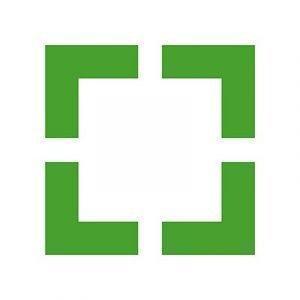 Smlouva o poskytování služeb aplikace SmartEmailingSmartSelling a.s.-Divadlo v DlouhéNíže uvedené smluvní strany uzavřely smlouvu o poskytování služeb aplikace SmartEmailing (dále jen „Smlouva“):SmartSelling a.s.IČO 292 10 372Se sídlem Netroufalky 797/5, Bohunice, 625 00 BrnoSpolečnost zapsaná pod sp. zn. B 7559, vedenou u Krajského soudu v BrněZastoupená Kateřinou Fišerovou, předsedkyní představenstva(dále jen „Poskytovatel“)Kontaktní osoby na straně Poskytovatele:ve věcech obchodních: Jiří Havlovic, jiri.havlovic@smartemailing.cz	ve věcech smluvních: Jiří Havlovic, jiri.havlovic@smartemailing.cz	ve věcech technických: Lukáš Vlášek, lukas.vlasek@smartemailing.cz
aDivadlo v Dlouhé
Se sídlem Dlouhá 727/39, 110 00 Praha 1IČO 000 64 343DIČ: CZ00064343příspěvková organizace zřízená hl. m. Prahouzastoupená: Mgr. Danielou Šálkovou, ředitelkoučíslo účtu:  ID datové schránky: d5983un(dále jen „Uživatel“)Kontaktní osoby na straně Uživatele:ve věcech obchodních: Aneta Matejková, aneta@divadlovdlouhe.czve věcech smluvních: Aneta Matejková, aneta@divadlovdlouhe.czve věcech technických: Aneta Matejková, aneta@divadlovdlouhe.cz, Karola Štěpánová, karola@divadlovdlouhe.cz(Poskytovatel a Uživatel dále společně také jako „Smluvní strany“)PREAMBULE A ÚČEL SMLOUVYÚčelem této smlouvy je sjednání podmínek pro poskytnutí Služby, včetně ujednání o rozsahu, dohodě o ceně, době poskytování, podmínek úhrady a dalších souvisejících práv a povinností.PŘEDMĚT SMLOUVYPoskytovatel se zavazuje uzavřením této Smlouvy poskytovat Uživateli Službu, a to za podmínek uvedených v této Smlouvě a v souladu s  Podmínkami dle odst. 2.3. Smlouvy a specifikací služeb, která je uvedena v Příloze č. 1 této SmlouvyUživatel se zavazuje za poskytnuté Služby platit cenu, která je stanovena v souladu s touto Smlouvou a která je uvedena v Příloze č. 1 této smlouvy, a to následovně:Cena za Službu bude hrazena dopředu, a to na rok od uzavření Smlouvy;V případě překročení limitu, který je uveden v Příloze č. 1, bude cena navýšena o příslušnou částku, přičemž rozdíl bude doplacen na základě faktury vystavené Poskytovatelem v měsíci, ve kterém došlo k překročení příslušného limitu;Cena za ostatní služby bude uhrazena v souladu s pravidly, které jsou uvedeny v Příloze č. 1 této Smlouvy.Nedílnou součástí této Smlouvy jsou Obchodní podmínky Poskytovatele, které jsou dostupné na stránkách https://www.smartemailing.cz/obchodni-podminky/ (dále jen „Podmínky“). Pro vyloučení pochybností platí, že pojmy a definice použité v této Smlouvě, které začínají velkým písmenem, mají stejný význam jako  v Podmínkách, pokud z této Smlouvy nevyplývá jinak.ODLIŠNÁ ÚPRAVA OD PODMÍNEKSmluvní strany se dohodly na následující změně Podmínek:odstavec 2.3. Podmínek se zrušuje a nahrazuje se následujícím ustanovením:„2.3. Ceník je informace o výši úhrady za užívání Služeb, přičemž Ceník je uveden v Příloze č. 1 Smlouvy.”odstavec 9.1. písm. b) se zrušuje, aniž by se nahrazovalo jiným ujednáním.ÚČINNOST SMLOUVYTato Smlouva nabývá platnosti dnem podpisu obou Smluvních stran a účinnosti okamžikem dokončení registrace v souladu s Podmínkami, popřípadě uveřejněním v registru smluv v případě, že tato Smlouva bude podléhat zveřejnění v souladu s odst. 4.3. Smlouvy. V případě, že má Uživatel již vytvořenou registraci, nabývá tato Smlouva účinnosti dnem podpisu obou Smluvních stran, popřípadě uveřejněním v registru smluv v případě, že tato Smlouva bude podléhat zveřejnění v souladu s odst. 4.3. Smlouvy.Tato Smlouva se uzavírá na dobu určitou, a to na dobu jednoho roku od její účinnosti. Po uplynutí účinnosti dle předchozí věty se platnost a účinnost Smlouvy bude automaticky prodlužovat vždy o další jeden rok, ledaže některá ze Smluvních stran zašle druhé smluvní straně informaci o tom, že trvá na ukončení Smlouvy, a to nejpozději dva měsíce před uplynutím aktuálně běžící doby účinnosti Smlouvy.Dle Zákona č. 340/2015 Sb. o zvláštních podmínkách účinnosti některých smluv, uveřejňování těchto smluv a o registru smluv (zákon o registru smluv), je Divadlo v Dlouhé povinno prostřednictvím registru smluv uveřejňovat soukromoprávní smlouvy, jakož i smlouvy o poskytnutí dotace nebo návratné finanční výpomoci. Pokud se na tuto smlouvu vztahuje povinnost uveřejnění prostřednictvím registru smluv, a pokud je protistrana také povinným subjektem dle Zákona č. 340/2015 Sb., zavazuje se Divadlo v Dlouhé tuto smlouvu uveřejnit.ZÁVĚREČNÁ USTANOVENÍTato Smlouva představuje úplnou dohodu smluvních stran o předmětu této Smlouvy a nahrazuje veškerá předešlá ujednání smluvních stran ústní i písemná.Tuto Smlouvu je možné měnit pouze písemnou dohodou smluvních stran ve formě číslovaných dodatků této Smlouvy, podepsaných za každou smluvní stranu osobou nebo osobami oprávněnými jednat jménem smluvních stran, pokud není v Podmínkách stanoveno jinak.Žádná ze Smluvních stran není oprávněna postoupit svá práva a povinnosti vyplývající z této Smlouvy třetí osobě bez předchozího písemného souhlasu druhé Smluvní strany.Veškerá práva a povinnosti vyplývající z této Smlouvy přecházejí, pokud to povaha těchto práv a povinností nevylučuje, na právní nástupce Smluvních stran. Nedílnou součástí této Smlouvy je Příloha č. 1 - Specifikace Služeb a ceníkTato Smlouva se uzavírá v písemné formě, ať už v listinné podobě nebo prostřednictvím služby Signi, která umožňuje zachycení obsahu právního jednání a určení jednajících osob, čímž je zachována písemná forma této Smlouvy ve smyslu § 562 Občanského zákoníku.Tato Smlouva je vyhotovena ve dvou (2) kopiích s platností originálu, přičemž každá Smluvní strana obdrží jednu (1) takovou kopii, pokud se tato Smlouva neuzavírá v elektronické podobě.Smluvní strany prohlašují, že si tuto Smlouvu přečetly, že s jejím obsahem souhlasí a na důkaz toho k ní připojují svoje podpisy.Příloha č. 1 - Specifikace Služeb a CeníkSmluvní strany se dohodly na následujících parametrech poskytované Služby a ceny:Služba bude poskytována ve variantě STANDARD;Služba je poskytována v tarifu do 25 000 kontaktů, a to za cenu 39 500 Kč bez DPH ročně;V případě překročení limitu kontaktu bude Cena navýšena dle skutečného počtu kontaktů a tarifu uvedeného níže, přičemž rozdíl bude doplacen na základě faktury vystavené Poskytovatelem v měsíci, ve kterém došlo k překročení příslušného limitu kontaktů:Cena bude hrazena na základě faktury vystavené Poskytovatele po uzavření Smlouvy, přičemž faktura bude vystavena se splatností 30 dní od jejího vystavení.Mimo výše uvedené se Smluvní strany dohodly na poskytnutí služby Onboardingu (úvodní nastavení), a to za následující parametrů:Cena služby Onboardingu činní 12990,- Kč bez DPH;Cena služby Onboardingu bude uhrazena spolu s platbou za Službu.PoskytovatelV Brně dne 21/8/2023UživatelV Praze dne 21/08/2023........................................................................Za SmartSelling a.s.Kateřina Fišerová, předsedkyně představenstva........................................................................Za  Divadlo v DlouhéMgr. Daniela šálková, ředitelkaKontaktů do:Cena /rok5 00012 000 Kč6 00014 500 Kč7 00017 000 Kč8 00019 500 Kč9 00022 000 Kč10 00024 000 Kč12 00026 500 Kč14 00029 000 Kč16 00031 500 Kč18 00033 500 Kč20 00035 500 Kč25 00039 500 Kč30 00043 500 Kč35 00046 500 Kč40 00049 500 Kč50 00054 500 Kč